Publicado en  el 04/10/2016 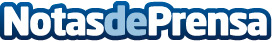 Islas Canarias, el sol de Europa, uno de los paraísos que se debe visitarEl archipiélago canario es uno de los lugares más visitados en España por una gran variedad de características climáticas, estacionales y naturales  Datos de contacto:Nota de prensa publicada en: https://www.notasdeprensa.es/islas-canarias-el-sol-de-europa-uno-de-los_1 Categorias: Nacional Viaje Canarias Turismo http://www.notasdeprensa.es